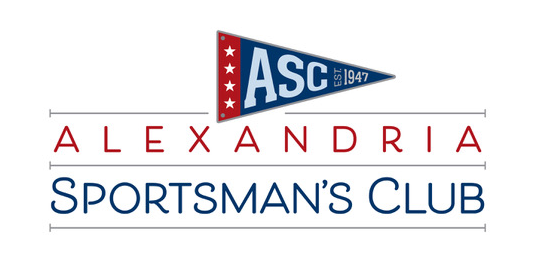 2024 Scholarship ApplicationAll applicants must have played at least one season of a Varsity sport and be enrolled as a senior at one of the four Alexandria City, VA high schools: Bishop Ireton High School, Episcopal High School, St. Stephens & St. Agnes School or Alexandria City High SchoolPlease complete the following:Scholarship Application (can be handwritten in blue or black ink or typed)Essay of Importance (details about the essay can be found on page 2)Code of Integrity (see attachment)Email this application to: asc2024scholarship@gmail.com by 11:59pm April 20th, 2024 (documents can be scanned or photos of documents may be attached to an email)Or mail to: Alexandria Sportsman’s Club P.O. Box 1011 Alexandria, VA 22313 postmarked by April 20th, 2023******Use only a black ink pen if filling out by hand. **********Full Name:__________________________________________________________	Birthdate: ____/____/____High School: ____________________________________________________________________________________________Student’s Email: ________________________________________________	Student’s Phone #: ________________________________Home Address: _____________________________________________________ City, State Zip________________________________________Parent(s)/Guardian(s)          Name(s):___________________________________________________________________________________________Parent’s email: ________________________________________________	Parent’s phone #:____________________________________Athletic AchievementsAcademic InformationAcademic AchievementsCommunity ServiceEssay of Importance: please attachPlease attach a short essay, no more than 1 page (typed, double spaced, 12-pt font), which speaks to why this scholarship is important to you. The committee is looking at a combination of athletic and academic achievements, community service and the scholarship’s importance to the applicant.Alexandria Sportsman’s Club Scholarship Nomination Integrity and Personal Conduct Form I understand that it is an honor and privilege to apply for a scholarship from the Alexandria Sportsman's Club (ASC). By my signature below, I acknowledge that both my personal reputation and the reputation of the ASC can benefit from the manner in which I represent myself and the ASC in the City of Alexandria and at the College that I will attend.I understand that selection committee notes and discussion for the purpose of this award competition will not be disclosed and that I will not be provided the opportunity to review applications submitted by other candidates. I give permission for my grade point average (GPA) and other academic achievements to be used and discussed as a part of the selection process (as they were provided on my application). I grant permission for the ASC to use my biographical information to publicize my receipt of this scholarship, if I win. I certify that all of the information included in my application for this award, including listings of activities and awards and the writing of the essay, are my own work and are accurate and honest to the best of my knowledge. I certify that I do not have any outstanding disciplinary action assigned to me by my school, and I certify that I have no outstanding criminal activities other than minor traffic violations. [All applicants and their parent/guardian must sign on the line below and submit this form with their application and essay] Student signature: __________________________________________        Date:_____________Student name (print legibly): __________________________________________________ Parent/Guardian name: ______________________________________________________ Parent/Guardian signature: ___________________________________________________Sport played# of yrs. on JV# of yrs. on VarsityAwards/Recognition:Team captain, Team awards, All- conference, All-Regional,All-Met,  All-American(Indicate: F, So, J or Se for the years received)Current GPA & DateSAT and/or ACTScore(s)# of Honors classes#of AP classes# of Dual-Enrollment classesGPA:As of Date: 	/ 	/ 	SAT:ACT:Please list academic awards, accolades, NHS, etc..School Year received (F, So, J, Se)Organization servedBrief description of service performed# of hours(indicate total hours or hour per week)Year completed (F, So, J, Se)